						 ПРОЕКТРЕШЕНИЕ__________                                             п. Чкаловский                                                      № __Об исполнении бюджета муниципального образования Чкаловский сельсовет за 2016 годВ соответствии с Уставом муниципального образования Чкаловский сельсовет, Совет депутатов решил:     1.Утвердить отчёт об исполнении бюджета муниципального образования Чкаловский сельсовет за 2016 год по расходам в сумме 7526,4 тыс. рублей, по доходам в сумме 6978,0 тыс.рублей.     2.Утвердить исполнение бюджета  по доходам и расходам  за 2016 год согласно приложению.                                                                  3.Настоящее Решение вступает в силу после официального  обнародования.Глава муниципального                                                                                    образования                                                                                          С.А.Исайчев                                                                                    Приложение   к решению Совета депутатов                                                                        от  2017 г. №     ИСПОЛНЕНИЕбюджета муниципального образования  Чкаловский сельсовет за  2016 год      тыс.руб.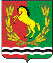 СОВЕТ ДЕПУТАТОВМУНИЦИПАЛЬНОГО ОБРАЗОВАНИЯ ЧКАЛОВСКИЙ СЕЛЬСОВЕТАСЕКЕЕВСКОГО РАЙОНА ОРЕНБУРГСКОЙ ОБЛАСТИтретьего созыва№п/п№п/пДоходы и расходыПлан на2016 годИсполнено за 2016 гПроцент исполненияДОХОДЫ11Налог на имущество80,090,0112,822Земельный налог1183,1884,074,733Арендная плата за землю-30,044Налог на доходы физических лиц775,0792,3102,255Госпошлина33,026,680,666Единый с/х налог6,09,7166,77Дотации и субсидииДотации и субсидии4217,04217,01008АкцизыАкцизы592,0776,1131,19Субвенции на  осущестполномоч. по ЗАГСуСубвенции на  осущестполномоч. по ЗАГСу12,012,010010Субвенции на осущ.полномпо первич.воинск.учётуСубвенции на осущ.полномпо первич.воинск.учёту140,3140,310011ВСЕГО ДОХОДОВ:ВСЕГО ДОХОДОВ:7038,46978,099,14РАСХОДЫРАСХОДЫ1ОбщегосударственныевопросыОбщегосударственныевопросы2411,02218,292,02Национальная оборонаНациональная оборона140,3140,31003Национальная безопасность и правоохранительная деятельностьНациональная безопасность и правоохранительная деятельность880,0878,899,94Национальная экономикаНациональная экономика763,0720,294,45Жилищно-коммунальное хозяйствоЖилищно-коммунальное хозяйство982,0977,299,56КультураКультура2526,02517,599,67Физическая культура и спортФизическая культура и спорт74,374,299,7Всего расходовВсего расходов7777,07526,496,8